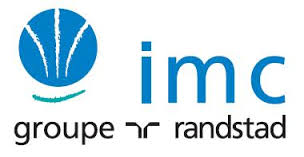 BTS SIOServices Informatiques aux OrganisationsBTS SIOServices Informatiques aux Organisations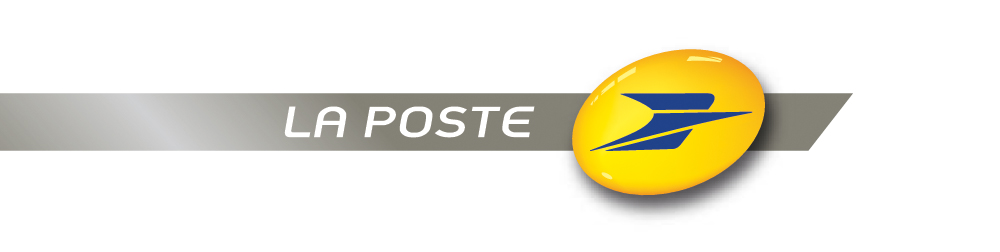 OptionSISRSession2015Costes AntoineActivité professionnelle N°8NATURE DE L'ACTIVITEProjet personnel encadré réalisé en formation : Sécurité Pare-feuContexte  Les responsables M2L décident de faire évoluer les services WEB en améliorant la qualité et la sécurité du réseau interne.Le projet s’étend aussi à la mise à disposition du public d’Internet, des services d’accès aux sites WEB des ligues et de téléchargement de documents ou de brochures diverses. Ces serveurs sont accessibles à travers une zone commune sécurisée DMZ. Un Pare Feu sera configuré sur les interfaces permettant l’accès à Internet et à la DMZ pour règlementer et filtrer les communications.Objectifs Mise en place de règles de filtrages sur le routeur de la DMZLieu de réalisationIMC - ParisSOLUTIONS ENVISAGEABLESFaire héberger ces services WEB, FTP par un prestataire.DESCRIPTION DE LA SOLUTION RETENUEDESCRIPTION DE LA SOLUTION RETENUEConditions initialesRouteur sans règles de filtrage des communications entre les différents réseauxConditions finalesCréation et mise en place de règles de filtrageOutils utilisés Cisco Packet TracerCONDITIONS DE REALISATIONCONDITIONS DE REALISATIONMatériels Routeurs, serveurs et machines virtuels sur Cisco Packet TracerLogiciels Cisco packet tracer, puttyDurée1 moisContraintes Respect des commandes CISCOCOMPETENCES MISES EN OEUVRE POUR CETTE ACTIVITE PROFESSIONNELLE COMPETENCES MISES EN OEUVRE POUR CETTE ACTIVITE PROFESSIONNELLE A5.1.5  A5.1.3  A3.2.1  A3.1.1  A1.4.1  A1.3.4  A1.3.3  A1.2.4  A1.2.3  A1.1.3  A1.1.2  A1.1.1  Évaluation d'un élément de configuration ou d'une configuration  Suivi d'une configuration et de ses éléments Installation et configuration d'éléments d'infrastructure  Proposition d'une solution d'infrastructure Participation à un projet Déploiement d'un service Accompagnement de la mise en place d'un nouveau service Détermination des tests nécessaires à la validation d'un serviceÉvaluation des risques liés à l'utilisation d'un service Étude des exigences liées à la qualité attendue d'un serviceÉtude de l'impact de l'intégration d'un service sur le système informatiqueAnalyse du cahier des charges d'un service à produireDEROULEMENT DE L'ACTIVITEDMZ, zone démilitarisé : La zone démilitarisée (delimitarized zone) est une troisième interface sur un Firewall (sous réseau séparé du réseau local) possédant des machines qui sont susceptible d’être accéder par internet, si la DMZ est piraté, le réseau local ne sera pas compromis. 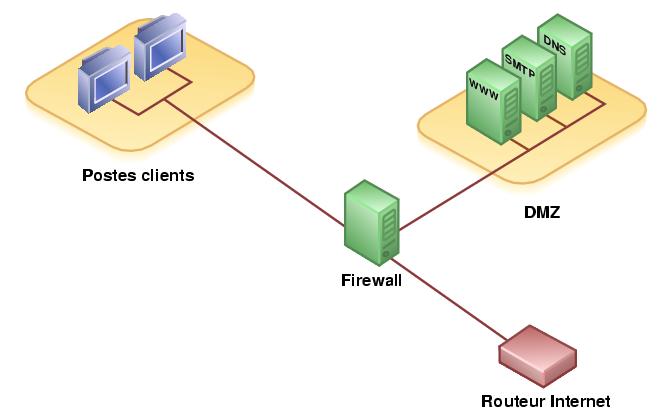  L’espace DMZ est gérer par un pare feu au travers de règles de filtrage. Les ressources accessibles depuis l’internet sont dissociées des ressources accessibles à l’intérieur du réseau. Ces ressources peuvent être : Serveur WEB ou FTPUn intranet pour les employésServeur mailToute autre ressource permettant à la société de dialoguer avec internet.Firewall, règle de filtrage :Un pare-feu (coupe-feu ou firewall) est un système permettant de protéger un ordinateur ou un réseau d'ordinateurs des intrusions provenant d'un réseau tiers (notamment internet). Le pare-feu permet de filtrer les paquets de données échangés avec le réseau, il s'agit ainsi d'une passerelle filtrante comportant au minimum les interfaces réseau suivante :une interface pour le réseau à protéger (réseau interne) ;une interface pour le réseau externeUn système pare-feu contient un ensemble de règles prédéfinies permettant :D'autoriser la connexion (allow) ;De bloquer la connexion (deny) ;De rejeter la demande de connexion sans avertir l'émetteur (drop).L'ensemble de ces règles permet de mettre en œuvre une méthode de filtrage dépendant de la politique de sécurité adoptée par l'entité. On distingue habituellement deux types de politiques de sécurité permettant :D'autoriser uniquement les communications ayant été explicitement autorisées :D'empêcher les échanges qui ont été explicitement interdits.La première méthode est sans nul doute la plus sûre, mais elle impose toutefois une définition précise et contraignante des besoins en communication.Mise en place de la table de filtrages :Les sous réseaux des ligues et M2L ont accès à l’Internet mais il n’est pas possible pour le public Internet d’accéder à un des équipements du réseau interne.Les serveurs de téléchargement (FTP) et WEB Extranet (HTTP) de la DMZ sont accessibles à la fois par les sous réseaux des ligues et par le public Internet.Les sous réseaux de l’association M2L ne doivent pas accéder au serveur de téléchargement FTP de la DMZ sauf le sous réseau Informatique.Seuls les 7 postes du sous réseau Informatique M2L possédant les 7 adresses les plus hautes (dont les 2 postes de l’administrateur réseau) peuvent effectuer les commandes de test ping et tracert vers tous les éléments du réseau des ligues et vers l’Internet.Seul le serveur WEB de la DMZ peut effectuer des requêtes vers le serveur de base de données (sur le port 5430) situé dans le sous réseau informatique à l’adresse 172.16.2.57.Commandes sur le routeur M2L :On crée d’abord les règles de filtrage :conf taccess-list 101 permit tcp any 172.16.0.0 0.0.0.255 establishedaccess-list 101 permit tcp any 192.168.0.12 0.0.0.15 eq 20access-list 101 permit tcp any 192.168.0.12 0.0.0.15 eq 80access-list 101 icmp permit any 172.16.2.48 0.0.0.7 echo-reply access-list 102 permit tcp host 192.168.0.12  172.16.2.57 eq 5430On attribue les règles de filtrage au port concerné :int fa1/0ip access-group 101 in (in ou out pour le filter de packet en entré ou en sortie)exint fa1/1ip access-group 102 inex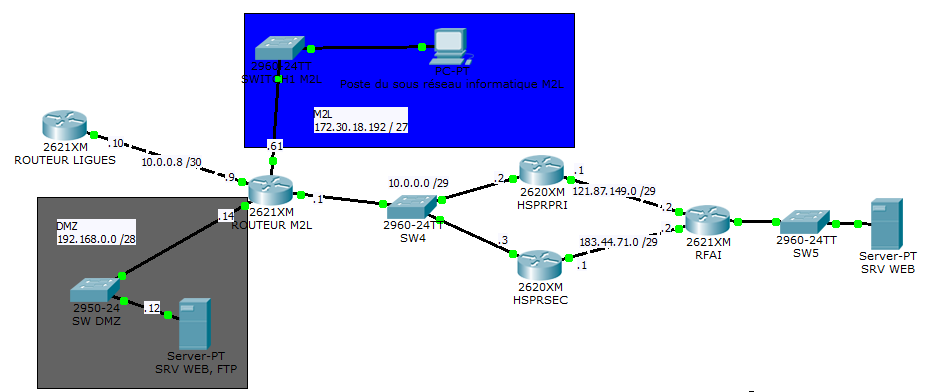 Il sera nécessaire d’effectué un ensemble de test enfin de vérifier l’efficacité des règles de filtrage mis en place.CONCLUSIONLa DMZ apporte une maitrise totale de ces serveurs, une isolation physique des zones intranet, internet et DMZ. De plus, la définition de règles de filtrage spécifiques à la DMZ augmente la sécurité. Toutefois, elle a un cout élevé et nécessite une infrastructure lourde.EVOLUTION POSSIBLEMise en place d’un serveur proxy pour renforcer la sécurité des connections vers l’extérieur du réseau de la M2L 